Открытые соревнования "Юный спортсмен" по фигурному катанию на коньках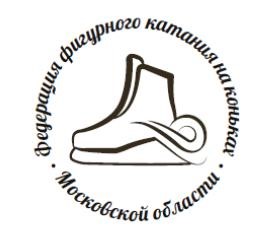 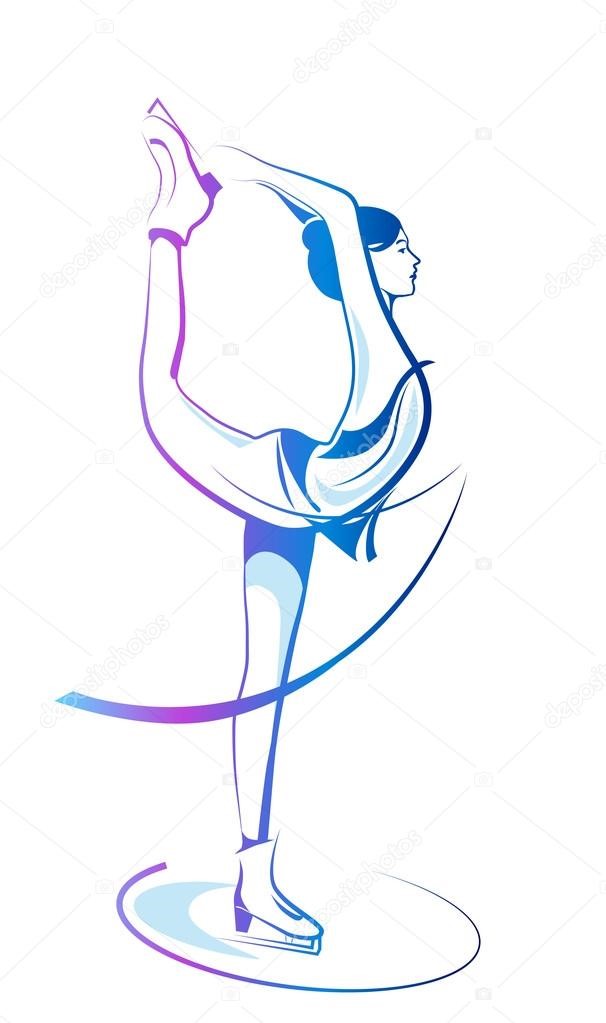 г. Видное14 ноября 2017 г.Открытые соревнования "Юный спортсмен" по фигурному катанию на коньках. г. Видное 	14 ноября 2017 г.РАСПИСАНИЕ 14 ноября 2017 года 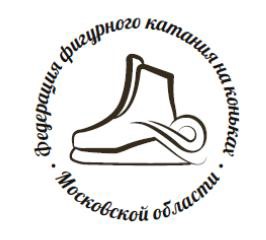 12:50   – юный спортсменРегистрация участников за 1 час до начало разряда. по месту проведения тестирования.Региональное первенство по фигурному катанию на коньках среди юношей и девушек , посвященное всемирному Дню приветствия.г. Видное, ЛД "Арктика"  14 ноября 2017 г.СПРАВКАо составе и квалификации судейской коллегии согласно приказу Минспорта России от 28 февраля 2017г. №134Главная судейская коллегияКатегория	3.	Анастасия ХРОМОВА 	Москва	Главный судья соревнований  Ольга КОВАЛЬ Уполномоченный представитель ФФККМО Приказ №29 ЕВ от 20.09.2017г. 	Мос.обл.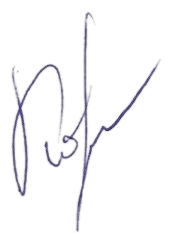 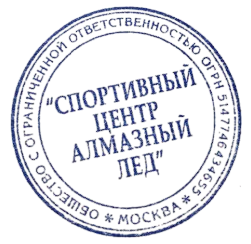 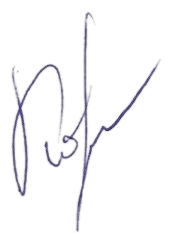 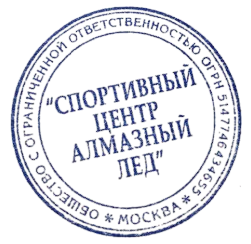 Соревнования по фк "Юный спортсмен"г.Видное ЛД Арктика	14.11.2017ЮНЫЙ ФИГУРИСТ, ДЕВОЧКИ ОКОНЧАТЕЛЬНЫЕ РЕЗУЛЬТАТЫВалерия ЛУКАШОВА	2011	 14,30	1Самбо-70 "Хрустальный"Александра МОНАХОВА	2011	 12,56	2МБУ СШОР "Олимпиец"Анастасия МАЛАХОВА	2011	 11,40	3МБУ СШОР "Олимпиец"Вера КОВАЛЕВА	2011	 11,00	4МБУ СШОР "Олимпиец"Аделина ВЫТРИШКОВА	2011	 10,41	5МБУ СШОР "Олимпиец"Анастасия ЗИНАТУЛИНА	2011	 10,24	6МБУ СШОР "Олимпиец"Дарья ГУСЕВА	2011	 9,29	7МБУ СШОР "Олимпиец"Светлана САЕДЖ	2011	 8,53	8МБУ СШОР "Олимпиец"Екатерина КОЖЕНКОВА	2008	 8,46	9ДЮСШ №6 Елена  НОВИКОВА   Анастасия  КАЙГОРОДОВА  Старший судья	Технический Контролёр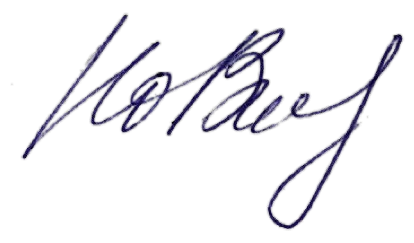 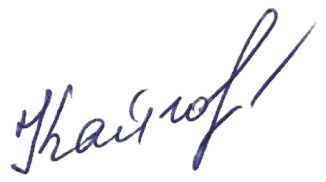 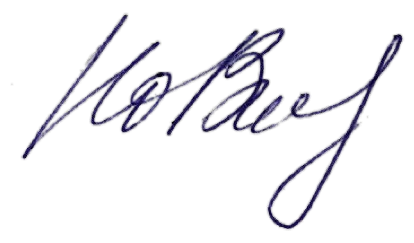 ЮНЫЙ ФИГУРИСТ, ДЕВОЧКИДЕТАЛИЗАЦИЯ ПО ВИДУ:   Произвольная программа* = умноженная сумма   x Надбавка за прыжки во второй половине программы (10%)    x Надбавка за прыжки во второй половине программы (10%)    x Надбавка за прыжки во второй половине программы (10%)    x Надбавка за прыжки во второй половине программы (10%)    << Пониженный прыжок   x Надбавка за прыжки во второй половине программы (10%)    x Надбавка за прыжки во второй половине программы (10%) Соревнования по фк "Юный спортсмен"г.Видное ЛД Арктика	14.11.2017НОВИЧОК,  2012-2013 Г.Р., МАЛЬЧИКИ ОКОНЧАТЕЛЬНЫЕ РЕЗУЛЬТАТЫ Елена  НОВИКОВА   Анастасия  КАЙГОРОДОВА  Старший судья	Технический КонтролёрНОВИЧОК,  2012-2013 Г.Р., МАЛЬЧИКИДЕТАЛИЗАЦИЯ ПО ВИДУ:   Произвольная программаFСоревнования по фк "Юный спортсмен"НОВИЧОК,  2012-2013 Г.Р., МАЛЬЧИКИ Произвольная программа      ДЕТАЛИЗАЦИЯ СУДЕЙСКИХ ОЦЕНОК   x Надбавка за прыжки во второй половине программы (10%) Соревнования по фк "Юный спортсмен"	г.Видное ЛД Арктика	14.11.2017ЮНЫЙ ФИГУРИСТ, МАЛЬЧИКИ ОКОНЧАТЕЛЬНЫЕ РЕЗУЛЬТАТЫ Елена  НОВИКОВА   Анастасия  КАЙГОРОДОВА  Старший судьяТехнический КонтролёрОльга КОВАЛЬЕвгения СУББОТИНА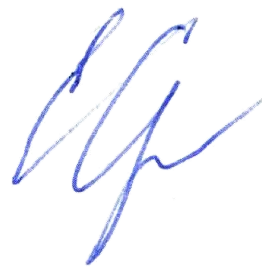 Главный судбяГлавный секретарьЮНЫЙ ФИГУРИСТ, МАЛЬЧИКИДЕТАЛИЗАЦИЯ ПО ВИДУ:   Произвольная программаИван ТЕЛЕНКОВ	 10.29	 4.77	 6.02	 2.38	 2.63	 0.50Марк ПУТЬКО	 8.96	 4.23	 4.73	 1.88	 2.06	 0.00SS = Навыки скольжения	PE = Представление* = умноженная суммаFСоревнования по фк "Юный спортсмен"ЮНЫЙ ФИГУРИСТ, МАЛЬЧИКИ Произвольная программа      ДЕТАЛИЗАЦИЯ СУДЕЙСКИХ ОЦЕНОК* Недопустимый элемент   x Надбавка за прыжки во второй половине программы (10%)    x Надбавка за прыжки во второй половине программы (10%) Главный судья 	Ольга КОВАЛЬ Главный секретарь 	Евгения СУББОТИНА14 ноября (вторник) Судейская бригада юношеские разряды.Технический контролер Анастасия Кайгородова   Технический специалист Ирина СМИРНОВА Старший судья Елена НОВИКОВАСудьи:Елена НОВИКОВА Павел ТАТАРЕНКО  Мос.обл.Мос.обл.Москва Мос.обл.Мос.обл.Мос.обл.  Мос.обл.111  1112 4.Оператор ввода данныхАлена КРАСНОВА     Светлана БИЯНМос.обл.Москва23ИмяГод рожденияОбщая ПП суммаИмяОбщая суммаза вид=Общая суммаза вид=Сумма  за элементы+Сумма  за элементы+Сумма за компон. *+Сумма за компон. *+SSSSPEPEСнижен.-Снижен.- 1	Валерия ЛУКАШОВА 1	Валерия ЛУКАШОВА 1	Валерия ЛУКАШОВА 1	Валерия ЛУКАШОВА 14.30 14.30 6.48 6.48 7.82 7.82 3.13 3.13 3.38 3.38 0.00 0.00 2	Александра МОНАХОВА 2	Александра МОНАХОВА 2	Александра МОНАХОВА 2	Александра МОНАХОВА 12.56 12.56 5.96 5.96 6.60 6.60 2.75 2.75 2.75 2.75 0.00 0.00 3	Анастасия МАЛАХОВА 3	Анастасия МАЛАХОВА 3	Анастасия МАЛАХОВА 3	Анастасия МАЛАХОВА 11.40 11.40 4.87 4.87 6.53 6.53 2.56 2.56 2.88 2.88 0.00 0.00 4	Вера КОВАЛЕВА 4	Вера КОВАЛЕВА 4	Вера КОВАЛЕВА 4	Вера КОВАЛЕВА 11.00 11.00 4.63 4.63 6.37 6.37 2.56 2.56 2.75 2.75 0.00 0.00 5	Аделина ВЫТРИШКОВА 5	Аделина ВЫТРИШКОВА 5	Аделина ВЫТРИШКОВА 5	Аделина ВЫТРИШКОВА 10.41 10.41 4.48 4.48 5.93 5.93 2.25 2.25 2.69 2.69 0.00 0.00 6	Анастасия ЗИНАТУЛИНА 6	Анастасия ЗИНАТУЛИНА 6	Анастасия ЗИНАТУЛИНА 6	Анастасия ЗИНАТУЛИНА 10.24 10.24 4.88 4.88 5.86 5.86 2.50 2.50 2.38 2.38 0.50 0.50 7	Дарья ГУСЕВА 7	Дарья ГУСЕВА 7	Дарья ГУСЕВА 7	Дарья ГУСЕВА 9.29 9.29 3.89 3.89 5.40 5.40 2.19 2.19 2.31 2.31 0.00 0.00 8	Светлана САЕДЖ 8	Светлана САЕДЖ 8	Светлана САЕДЖ 8	Светлана САЕДЖ 8.53 8.53 3.54 3.54 5.49 5.49 2.19 2.19 2.38 2.38 0.50 0.50 9	Екатерина КОЖЕНКОВА 9	Екатерина КОЖЕНКОВА 9	Екатерина КОЖЕНКОВА 9	Екатерина КОЖЕНКОВА 8.46 8.46 3.73 3.73 4.73 4.73 1.75 1.75 2.19 2.19 0.00 0.00SS = Навыки скольженияSS = Навыки скольженияSS = Навыки скольженияSS = Навыки скольженияPE = ПредставлениеPE = ПредставлениеPE = ПредставлениеPE = ПредставлениеСоревнования по фк "Юный спортсмен"  -  юный фигурист, девочки Имя участникаСоревнования по фк "Юный спортсмен"  -  юный фигурист, девочки Имя участникаСоревнования по фк "Юный спортсмен"  -  юный фигурист, девочки Имя участникаСоревнования по фк "Юный спортсмен"  -  юный фигурист, девочки Имя участникаСтарт. номерСтарт. номерОбщая сумма за видСумма за элементыСумма за компоненты (умноженная)Общая сумма снижений 1 Валерия ЛУКАШОВАСамбо-70 "Хрустальный" 1 Валерия ЛУКАШОВАСамбо-70 "Хрустальный" 1 Валерия ЛУКАШОВАСамбо-70 "Хрустальный" 1 Валерия ЛУКАШОВАСамбо-70 "Хрустальный" 6 6 14.30 6.48 7.82 0.00# 1Исполненные элементы ChSq1Базовая стоимость 2.00GOE  1.05J1 1J2 2J3 1J4 2Оценка бригады 3.0521W 0.20 0.101111 0.303SSpB 1.10 0.631211 1.7341F	 0.55	x 0.101100 0.6551Lo	 0.55	x 0.201210 0.75 4.40 6.48Компоненты программыНавыки скольженияФактор 1.20 3.50 3.50 2.75 2.75 3.13Представление 1.20 3.75 3.75 3.00 3.00 3.38Сумма за компоненты программы (умноженная)Сумма за компоненты программы (умноженная) 7.82СниженияСниженияСнижения 0.00Соревнования по фк "Юный спортсмен"  -  юный фигурист, девочки Имя участникаСоревнования по фк "Юный спортсмен"  -  юный фигурист, девочки Имя участникаСоревнования по фк "Юный спортсмен"  -  юный фигурист, девочки Имя участникаСоревнования по фк "Юный спортсмен"  -  юный фигурист, девочки Имя участникаСтарт. номерСтарт. номерОбщая сумма за видСумма за элементыСумма за компоненты (умноженная)Общая сумма снижений 2 Александра МОНАХОВАМБУ СШОР "Олимпиец" 2 Александра МОНАХОВАМБУ СШОР "Олимпиец" 2 Александра МОНАХОВАМБУ СШОР "Олимпиец" 2 Александра МОНАХОВАМБУ СШОР "Олимпиец" 2 2 12.56 5.96 6.60 0.00# 1Исполненные элементы1WБазовая стоимость 0.20GOE  0.10J1 2J2 2J3 1J4 1Оценка бригады 0.302ChSq1 2.00 0.701111 2.7031F	 0.55	x 0.101100 0.6541Lz	 0.66	x 0.051000 0.715SSpB 1.10 0.501111 1.60 4.51 5.96Компоненты программыНавыки скольженияФактор 1.20 3.00 3.25 2.50 2.25 2.75Представление 1.20 3.25 3.00 2.75 2.00 2.75Сумма за компоненты программы (умноженная)Сумма за компоненты программы (умноженная) 6.60СниженияСниженияСнижения 0.00Соревнования по фк "Юный спортсмен"  -  юный фигурист, девочки Имя участникаСоревнования по фк "Юный спортсмен"  -  юный фигурист, девочки Имя участникаСоревнования по фк "Юный спортсмен"  -  юный фигурист, девочки Имя участникаСоревнования по фк "Юный спортсмен"  -  юный фигурист, девочки Имя участникаСтарт. номерСтарт. номерОбщая сумма за видСумма за элементыСумма за компоненты (умноженная)Общая сумма снижений 3 Анастасия МАЛАХОВАМБУ СШОР "Олимпиец" 3 Анастасия МАЛАХОВАМБУ СШОР "Олимпиец" 3 Анастасия МАЛАХОВАМБУ СШОР "Олимпиец" 3 Анастасия МАЛАХОВАМБУ СШОР "Олимпиец" 7 7 11.40 4.87 6.53 0.00# 1Исполненные элементы1WБазовая стоимость 0.20GOE  0.00J1 0J2 0J3 0J4 0Оценка бригады 0.2021F 0.50-0.15-1-2-1-2 0.353ChSq1 2.00 0.701111 2.7041Lo	 0.55	x 0.050010 0.605SSpB 1.10-0.080-100 1.02 4.35 4.87Компоненты программыНавыки скольженияФактор 1.20 2.75 2.75 2.75 2.00 2.56Представление 1.20 2.75 3.25 3.00 2.50 2.88Сумма за компоненты программы (умноженная)Сумма за компоненты программы (умноженная) 6.53СниженияСниженияСнижения 0.00Соревнования по фк "Юный спортсмен"  -  юный фигурист, девочки Имя участникаСоревнования по фк "Юный спортсмен"  -  юный фигурист, девочки Имя участникаСоревнования по фк "Юный спортсмен"  -  юный фигурист, девочки Имя участникаСоревнования по фк "Юный спортсмен"  -  юный фигурист, девочки Имя участникаСтарт. номерСтарт. номерОбщая сумма за видСумма за элементыСумма за компоненты (умноженная)Общая сумма снижений 4 Вера КОВАЛЕВАМБУ СШОР "Олимпиец" 4 Вера КОВАЛЕВАМБУ СШОР "Олимпиец" 4 Вера КОВАЛЕВАМБУ СШОР "Олимпиец" 4 Вера КОВАЛЕВАМБУ СШОР "Олимпиец" 3 3 11.00 4.63 6.37 0.00# 1Исполненные элементы1WБазовая стоимость 0.20GOE  0.10J1 1J2 1J3 1J4 1Оценка бригады 0.3021F 0.50-0.050-1-10 0.453ChSq1 2.00 0.531101 2.5341Lo	 0.55	x 0.000000 0.555SSpB 1.10-0.300-2-1-1 0.80 4.35 4.63Компоненты программыНавыки скольженияФактор 1.20 3.25 2.75 2.00 2.25 2.56Представление 1.20 3.25 3.25 2.25 2.25 2.75Сумма за компоненты программы (умноженная)Сумма за компоненты программы (умноженная) 6.37СниженияСниженияСнижения 0.00Соревнования по фк "Юный спортсмен"  -  юный фигурист, девочки Имя участникаСоревнования по фк "Юный спортсмен"  -  юный фигурист, девочки Имя участникаСоревнования по фк "Юный спортсмен"  -  юный фигурист, девочки Имя участникаСоревнования по фк "Юный спортсмен"  -  юный фигурист, девочки Имя участникаСтарт. номерСтарт. номерОбщая сумма за видСумма за элементыСумма за компоненты (умноженная)Общая сумма снижений 5 Аделина ВЫТРИШКОВАМБУ СШОР "Олимпиец" 5 Аделина ВЫТРИШКОВАМБУ СШОР "Олимпиец" 5 Аделина ВЫТРИШКОВАМБУ СШОР "Олимпиец" 5 Аделина ВЫТРИШКОВАМБУ СШОР "Олимпиец" 4 4 10.41 4.48 5.93 0.00# 1Исполненные элементы ChSq1Базовая стоимость 2.00GOE  0.35J1 0J2 1J3 0J4 1Оценка бригады 2.3521W 0.20 0.000000 0.2031S	 0.44	x-0.030-100 0.4141Lo	 0.55	x 0.050100 0.605USpB 1.00-0.080-100 0.92 4.19 4.48Компоненты программыНавыки скольженияФактор 1.20 2.50 2.50 2.25 1.75 2.25Представление 1.20 2.75 3.00 2.75 2.25 2.69Сумма за компоненты программы (умноженная)Сумма за компоненты программы (умноженная) 5.93СниженияСниженияСнижения 0.00Соревнования по фк "Юный спортсмен"  -  юный фигурист, девочки Имя участникаСоревнования по фк "Юный спортсмен"  -  юный фигурист, девочки Имя участникаСоревнования по фк "Юный спортсмен"  -  юный фигурист, девочки Имя участникаСоревнования по фк "Юный спортсмен"  -  юный фигурист, девочки Имя участникаСоревнования по фк "Юный спортсмен"  -  юный фигурист, девочки Имя участникаСоревнования по фк "Юный спортсмен"  -  юный фигурист, девочки Имя участникаСтарт. номерСтарт. номерОбщая сумма за видСумма за элементыСумма за компоненты (умноженная)Общая сумма снижений 6 Анастасия ЗИНАТУЛИНАМБУ СШОР "Олимпиец" 6 Анастасия ЗИНАТУЛИНАМБУ СШОР "Олимпиец" 6 Анастасия ЗИНАТУЛИНАМБУ СШОР "Олимпиец" 6 Анастасия ЗИНАТУЛИНАМБУ СШОР "Олимпиец" 6 Анастасия ЗИНАТУЛИНАМБУ СШОР "Олимпиец" 6 Анастасия ЗИНАТУЛИНАМБУ СШОР "Олимпиец" 5 5 10.24 4.88 5.86 0.50# 1Исполненные элементы SSpBИсполненные элементы SSpBИсполненные элементы SSpBБазовая стоимость 1.10GOE  0.25J1 1J2 1J3 0J4 0Оценка бригады 1.3521W1W1W 0.20 0.000000 0.2031Lz1Lz1Lz	 0.66	x-0.13-1-1-1-2 0.534ChSq1ChSq1ChSq1 2.00 0.531101 2.5351F1F1F	 0.55	x-0.28-3-2-3-3 0.27 4.51 4.88Компоненты программыНавыки скольженияКомпоненты программыНавыки скольженияКомпоненты программыНавыки скольженияФактор 1.20 2.75 3.00 2.50 1.75 2.50ПредставлениеПредставлениеПредставление 1.20 2.75 2.75 2.00 2.00 2.38Сумма за компоненты программы (умноженная)Сумма за компоненты программы (умноженная)Сумма за компоненты программы (умноженная)Сумма за компоненты программы (умноженная) 5.86СниженияСниженияПадения:Падения:Падения:-0.50-0.50Соревнования по фк "Юный спортсмен"  -  юный фигурист, девочки Имя участникаСоревнования по фк "Юный спортсмен"  -  юный фигурист, девочки Имя участникаСоревнования по фк "Юный спортсмен"  -  юный фигурист, девочки Имя участникаСоревнования по фк "Юный спортсмен"  -  юный фигурист, девочки Имя участникаСоревнования по фк "Юный спортсмен"  -  юный фигурист, девочки Имя участникаСоревнования по фк "Юный спортсмен"  -  юный фигурист, девочки Имя участникаСтарт. номерСтарт. номерОбщая сумма за видСумма за элементыСумма за компоненты (умноженная)Общая сумма снижений 7 Дарья ГУСЕВА МБУ СШОР "Олимпиец" 7 Дарья ГУСЕВА МБУ СШОР "Олимпиец" 7 Дарья ГУСЕВА МБУ СШОР "Олимпиец" 7 Дарья ГУСЕВА МБУ СШОР "Олимпиец" 7 Дарья ГУСЕВА МБУ СШОР "Олимпиец" 7 Дарья ГУСЕВА МБУ СШОР "Олимпиец" 9 9 9.29 3.89 5.40 0.00# 1Исполненные элементы1TИсполненные элементы1TБазовая стоимость 0.40Базовая стоимость 0.40GOE -0.08J1 -1J2 -1J3 0J4 -1Оценка бригады 0.3221Lo<<1Lo<<<<	 0.00<<	 0.00 0.00---- 0.003ChSq1ChSq1 2.00 2.00 0.000000 2.0041W1W	 0.22	x	 0.22	x 0.000000 0.225SSpBSSpB 1.10 1.10 0.251100 1.35 3.72 3.72 3.89Компоненты программыНавыки скольженияКомпоненты программыНавыки скольженияФактор 1.20 2.25 2.50 2.25 1.75 2.19ПредставлениеПредставление 1.20 2.50 2.75 2.00 2.00 2.31Сумма за компоненты программы (умноженная)Сумма за компоненты программы (умноженная)Сумма за компоненты программы (умноженная)Сумма за компоненты программы (умноженная) 5.40СниженияСниженияСниженияСниженияСнижения 0.00Соревнования по фк "Юный спортсмен"  -  юный фигурист, девочки Имя участникаСоревнования по фк "Юный спортсмен"  -  юный фигурист, девочки Имя участникаСоревнования по фк "Юный спортсмен"  -  юный фигурист, девочки Имя участникаСоревнования по фк "Юный спортсмен"  -  юный фигурист, девочки Имя участникаСоревнования по фк "Юный спортсмен"  -  юный фигурист, девочки Имя участникаСоревнования по фк "Юный спортсмен"  -  юный фигурист, девочки Имя участникаСтарт. номерСтарт. номерОбщая сумма за видСумма за элементыСумма за компоненты (умноженная)Общая сумма снижений 8 Светлана САЕДЖ МБУ СШОР "Олимпиец" 8 Светлана САЕДЖ МБУ СШОР "Олимпиец" 8 Светлана САЕДЖ МБУ СШОР "Олимпиец" 8 Светлана САЕДЖ МБУ СШОР "Олимпиец" 8 Светлана САЕДЖ МБУ СШОР "Олимпиец" 8 Светлана САЕДЖ МБУ СШОР "Олимпиец" 1 1 8.53 3.54 5.49 0.50# 1Исполненные элементы1WБазовая стоимость 0.20Базовая стоимость 0.20Базовая стоимость 0.20GOE  0.05J1 1J2 1J3 0J4 0Оценка бригады 0.2521Lo 0.50 0.50 0.50 0.000000 0.5031S	 0.44	x	 0.44	x	 0.44	x 0.000000 0.444ChSq1 2.00 2.00 2.00 0.350110 2.355SSp 0.00 0.00 0.00 0.00---- 0.00 3.14 3.14 3.14 3.54Компоненты программыНавыки скольженияФактор 1.20 2.25 2.50 2.00 2.00 2.19Представление 1.20 2.75 2.75 2.25 1.75 2.38Сумма за компоненты программы (умноженная)Сумма за компоненты программы (умноженная)Сумма за компоненты программы (умноженная)Сумма за компоненты программы (умноженная) 5.49СниженияСниженияСниженияПадения:-0.50-0.50Соревнования по фк "Юный спортсмен"  -  юный фигурист, девочки Имя участникаСоревнования по фк "Юный спортсмен"  -  юный фигурист, девочки Имя участникаСоревнования по фк "Юный спортсмен"  -  юный фигурист, девочки Имя участникаСоревнования по фк "Юный спортсмен"  -  юный фигурист, девочки Имя участникаСтарт. номерСтарт. номерОбщая сумма за видСумма за элементыСумма за компоненты (умноженная)Общая сумма снижений 9 Екатерина КОЖЕНКОВАДЮСШ №6 9 Екатерина КОЖЕНКОВАДЮСШ №6 9 Екатерина КОЖЕНКОВАДЮСШ №6 9 Екатерина КОЖЕНКОВАДЮСШ №6 8 8 8.46 3.73 4.73 0.00# 1Исполненные элементы USpBБазовая стоимость 1.00GOE -0.30J1 -1J2 -1J3 -1J4 -1Оценка бригады 0.702ChSq1 2.00-0.13000-1 1.8731W	 0.22	x 0.000000 0.2241S	 0.44	x-0.05-1-100 0.3951Lo	 0.55	x 0.000000 0.55 4.21 3.73Компоненты программыНавыки скольженияФактор 1.20 1.75 2.00 1.75 1.50 1.75Представление 1.20 2.00 2.50 2.25 2.00 2.19Сумма за компоненты программы (умноженная)Сумма за компоненты программы (умноженная) 4.73СниженияСниженияСнижения 0.00ИмяИмяГод рожденияГод рожденияОбщая ПП суммаОбщая ПП суммаОбщая ПП сумма 1 Виктор ВИКУЛОВДЮСШ №6 1 Виктор ВИКУЛОВДЮСШ №6201220122012 5,06 5,06 5,061ИмяОбщая суммаза вид=Сумма  за элементы+Сумма за компон. *+SSPEСнижен.-Снижен.- 1	Виктор ВИКУЛОВ 1	Виктор ВИКУЛОВ 1	Виктор ВИКУЛОВ 1	Виктор ВИКУЛОВ	 5.06	 1.97	 5.06	 1.97 3.09 1.38 1.19 0.00SS = Навыки скольжения* = умноженная суммаSS = Навыки скольжения* = умноженная суммаSS = Навыки скольжения* = умноженная суммаSS = Навыки скольжения* = умноженная суммаPE = ПредставлениеPE = ПредставлениеСоревнования по фк "Юный спортсмен"  -  новичок,  2012-2013 г.р., мальчики Имя участникаСоревнования по фк "Юный спортсмен"  -  новичок,  2012-2013 г.р., мальчики Имя участникаСоревнования по фк "Юный спортсмен"  -  новичок,  2012-2013 г.р., мальчики Имя участникаСоревнования по фк "Юный спортсмен"  -  новичок,  2012-2013 г.р., мальчики Имя участникаСтарт. номерСтарт. номерОбщая сумма за видСумма за элементыСумма за компоненты (умноженная)Общая сумма снижений 1 Виктор ВИКУЛОВДЮСШ №6 1 Виктор ВИКУЛОВДЮСШ №6 1 Виктор ВИКУЛОВДЮСШ №6 1 Виктор ВИКУЛОВДЮСШ №6 1 1 5.06 1.97 3.09 0.00# 1Исполненные элементы ChSq1Базовая стоимость 2.00GOE -0.25J1 0J2 -1J3 0J4 -1Оценка бригады 1.7521W	 0.22	x 0.000000 0.223USp 0.00 0.00---- 0.00 2.22 1.97Компоненты программыНавыки скольженияФактор 1.20 1.25 1.25 1.50 1.50 1.38Представление 1.20 1.25 1.00 1.25 1.25 1.19Сумма за компоненты программы (умноженная)Сумма за компоненты программы (умноженная) 3.09СниженияСниженияСнижения 0.00ИмяИмяГод рожденияГод рожденияОбщая ПП суммаОбщая ПП суммаОбщая ПП сумма 1 Иван ТЕЛЕНКОВ МБУ СШОР "Олимпиец" 1 Иван ТЕЛЕНКОВ МБУ СШОР "Олимпиец"201120112011 10,29 10,29 10,291 2 Марк ПУТЬКОСК "Искра" 2 Марк ПУТЬКОСК "Искра"200920092009 8,96 8,96 8,962ИмяОбщая суммаза вид=Сумма  за элементы+Сумма за компон. *+SSPEСнижен.-Соревнования по фк "Юный спортсмен"  -  юный фигурист, мальчики Имя участникаСоревнования по фк "Юный спортсмен"  -  юный фигурист, мальчики Имя участникаСоревнования по фк "Юный спортсмен"  -  юный фигурист, мальчики Имя участникаСоревнования по фк "Юный спортсмен"  -  юный фигурист, мальчики Имя участникаСоревнования по фк "Юный спортсмен"  -  юный фигурист, мальчики Имя участникаСтарт. номерСтарт. номерОбщая сумма за видСумма за элементыСумма за компоненты (умноженная)Общая сумма снижений 1 Иван ТЕЛЕНКОВМБУ СШОР "Олимпиец" 1 Иван ТЕЛЕНКОВМБУ СШОР "Олимпиец" 1 Иван ТЕЛЕНКОВМБУ СШОР "Олимпиец" 1 Иван ТЕЛЕНКОВМБУ СШОР "Олимпиец" 1 Иван ТЕЛЕНКОВМБУ СШОР "Олимпиец" 1 1 10.29 4.77 6.02 0.50# 1Исполненные элементы1WБазовая стоимость 0.20Базовая стоимость 0.20GOE  0.08J1 2J2 2J3 0J4 1Оценка бригады 0.2821F 0.50 0.50 0.201111 0.703ChSq1 2.00 2.00 0.881112 2.884Sp**	 0.00*	 0.00 0.00---- 0.0051Lz	 0.66	x	 0.66	x 0.251211 0.91 3.36 3.36 4.77Компоненты программыНавыки скольженияФактор 1.20 2.50 2.75 2.00 2.25 2.38Представление 1.20 2.50 3.00 2.50 2.50 2.63Сумма за компоненты программы (умноженная)Сумма за компоненты программы (умноженная)Сумма за компоненты программы (умноженная) 6.02СниженияСниженияСниженияПадения:-0.50-0.50Соревнования по фк "Юный спортсмен"  -  юный фигурист, мальчики Имя участникаСоревнования по фк "Юный спортсмен"  -  юный фигурист, мальчики Имя участникаСоревнования по фк "Юный спортсмен"  -  юный фигурист, мальчики Имя участникаСоревнования по фк "Юный спортсмен"  -  юный фигурист, мальчики Имя участникаСтарт. номерСтарт. номерОбщая сумма за видСумма за элементыСумма за компоненты (умноженная)Общая сумма снижений 2 Марк ПУТЬКОСК "Искра" 2 Марк ПУТЬКОСК "Искра" 2 Марк ПУТЬКОСК "Искра" 2 Марк ПУТЬКОСК "Искра" 2 2 8.96 4.23 4.73 0.00# 1Исполненные элементы ChSq1Базовая стоимость 2.00GOE  0.70J1 1J2 1J3 1J4 1Оценка бригады 2.7021T 0.40-0.10-1-1-1-1 0.3031W	 0.22	x 0.000000 0.2241S	 0.44	x-0.28-3-3-3-2 0.165USpB 1.00-0.1500-1-1 0.85 4.06 4.23Компоненты программыНавыки скольженияФактор 1.20 2.00 2.00 1.75 1.75 1.88Представление 1.20 2.25 2.50 1.50 2.00 2.06Сумма за компоненты программы (умноженная)Сумма за компоненты программы (умноженная) 4.73СниженияСниженияСнижения 0.00